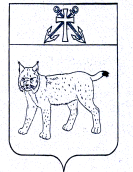 АДМИНИСТРАЦИЯ УСТЬ-КУБИНСКОГОМУНИЦИПАЛЬНОГО ОКРУГАПОСТАНОВЛЕНИЕс. Устьеот 16.10.2023                                                                                                      № 1568									О создании комиссии по повышению устойчивого функционирования организаций в Усть-Кубинскогом муниципальном округе В соответствии со ст. 16 (14,15) Федерального закона от 6 октября 2003 № 131-ФЗ «Об общих принципах организации местного самоуправления в Российской Федерации», п. 1 ст. 3, п. 2 ст. 8 Федерального закона от 12 февраля 1998 № 28-ФЗ «О гражданской обороне», ст. 11 Федерального закона от 21 декабря 1994 № 68-ФЗ «О защите населения и территорий от чрезвычайных ситуаций природного и техногенного характера», приказом МЧС России от 14 ноября 2008 № 687 «Об утверждении Положения об организации и ведении гражданской обороны в муниципальных образованиях и организациях», с целью эффективного проведения мероприятий по повышению устойчивости функционирования организаций на территории Усть-Кубинского муниципального округа Вологодской области, на основании ст. 42 Устава округа администрация округаПОСТАНОВЛЯЕТ:1.	Создать комиссию по повышению устойчивого функционирования организаций в Усть-Кубинском муниципальном округе.2.	Утвердить:2.1.	Положение о комиссии по повышению устойчивого функционирования организаций в Усть-Кубинском муниципальном округе Вологодской области согласно приложению 1 к настоящему постановлению.2.2.	Состав комиссии по повышению устойчивого функционирования организаций в Усть-Кубинском муниципальном округе согласно приложению 2 к настоящему постановлению.3.	Считать утратившим силу постановление администрации Усть-Кубинского муниципального района от 19 октября 2012 года № 1007 «О создании комиссии по поддержанию устойчивого функционирования экономики Усть-Кубинского муниципального района в военное время».4.	Настоящее постановление вступает в силу со дня его официального опубликования. Глава округа									   И.В. БыковУТВЕРЖДЕНО постановлением администрации округа от 16.10.2023 № 1568(приложение 1)ПОЛОЖЕНИЕо комиссии по повышению устойчивого функционирования организацийв Усть-Кубинском муниципальном округе 1. Общие положения1.1.	Настоящее Положение определяет основные задачи, порядок организации работы комиссии по повышению устойчивости функционирования организаций на территории Усть-Кубинского муниципального округа при возникновении чрезвычайной ситуации в мирное и военное время (далее - Комиссия по ПУФ).1.2.	Комиссия по ПУФ является постоянно действующим органом. Создается в целях планирования, организации контроля и координации выполнения мероприятий по обеспечению устойчивости функционирования организаций в округе при возникновении чрезвычайной ситуации в мирное и военное время.1.3.	Комиссия по ПУФ осуществляет свою деятельность в соответствии с Конституцией Российской Федерации, Федеральными законами, указами Президента Российской Федерации, постановлениями Правительства Российской Федерации, действующим законодательством Российской Федерации о мобилизации, гражданской обороне, настоящим Положением и другими нормативными документами по вопросу подготовки хозяйствующих субъектов к устойчивому функционированию в чрезвычайных ситуациях мирного времени и в военное время.2. Основные задачи Комиссии по ПУФ2.1. Основными задачами Комиссии по ПУФ являются:2.1.1. Одной из главных задач комиссии ПУФ является организация проведения исследований устойчивости функционирования организаций в мирное и в военное время.2.1.2. Разработка правовых актов в области повышения устойчивости функционирования организаций, независимо от форм собственности, расположенных на территории Усть-Кубинского муниципального округа.2.1.3. Организация работы и контроль за выполнением мероприятий по повышению устойчивости функционирования организаций всех форм собственности в целях снижения потерь и разрушений в результате крупных производственных аварий, катастроф, стихийных бедствий, а также в военное время.2.1.4. Обеспечение согласованности действий администрации округа и организаций, независимо от форм собственности, при решении вопросов восстановления и строительства жилых домов, объектов жилищно-коммунального хозяйства, социальной сферы, производственной и инженерной инфраструктуры, поврежденных и разрушенных при возникновении чрезвычайной ситуации в мирное и военное время.2.1.5. Организация и проведение командно-штабных учений и тренировок с руководящим составом по отработке действий при возникновении чрезвычайных ситуаций на территории округа.2.2. Основным показателем качества работы Комиссии является степень защиты населения и материальных ресурсов от воздействия противника в военное время, крупных производственных аварий, катастроф и стихийных бедствий, подготовленность их к функционированию в условиях возникновения чрезвычайных ситуаций, возможности по управлению и восстановлению нарушенного производства.3. Функции Комиссии по ПУФОсновными функциями Комиссии по ПУФ являются:3.1. Подготовка предложений по дальнейшему улучшению устойчивости функционирования организаций всех форм собственности, расположенных на территории округа, в целях снижения потерь и разрушений в результате возникновения чрезвычайных ситуаций, а также в военное время.3.2. Проведение анализа возможных разрушений в случаях чрезвычайных ситуаций и в военное время, с целью снижения потерь и создания оптимальных условий для восстановления нарушенного производства и жизнедеятельности населения.3.3. Взаимодействие с организациями, осуществляющими планирование и организацию мероприятий по вопросам гражданской обороны, предупреждения и ликвидации чрезвычайных ситуаций, первоочередного жизнеобеспечения населения при возникновении чрезвычайных ситуаций и ведении военных действий.3.4. Проведение и участие в комплексных, тактико-специальных, командно-штабных учениях и тренировках организаций, расположенных на территории  округа.4. Права комиссии по ПУФКомиссия по ПУФ в пределах своей компетенции имеет право:4.1. Организовывать и участвовать в мероприятиях, относящихся к решению вопросов устойчивости функционирования жизнеобеспечения организаций всех форм собственности, расположенных на территории округа.4.2. Приглашать на заседания Комиссии по ПУФ руководителей (представителей) организаций, заслушивать запланированных мероприятий по поддержанию устойчивого функционирования жизнеобеспечения организаций всех форм собственности при возникновении чрезвычайной ситуации в мирное и военное время.4.3. Запрашивать и получать в установленном порядке данные, необходимые для работы Комиссии по ПУФ.5. Состав Комиссии по ПУФ5.1. Состав Комиссии по ПУФ формируется из специалистов администрации округа, руководителей организаций, расположенных на территории округа  или их заместителей, а также из депутатов Представительного Собрания округа.5.2. Председателем Комиссии по ПУФ является глава  округа, который руководит деятельностью Комиссии по ПУФ и несет персональную ответственность за выполнение возложенных на нее задач и функций.5.3. Председатель Комиссии по ПУФ распределяет и утверждает функциональные обязанности членов Комиссии по ПУФ и вносит при необходимости изменения в состав Комиссии по ПУФ.5.4. Состав Комиссии по ПУФ утверждается постановлением администрации  округа.6. Организация работы Комиссии по ПУФ6.1. В режиме повседневной деятельности Комиссия:- координирует работу руководящего состава, сил и средств Усть-Кубинского муниципального округа как территориальной подсистемы единой государственной системы предупреждения и ликвидации чрезвычайных ситуаций;- занимается подготовкой организаций, независимо от форм собственности, расположенных на территории округа, к работе в чрезвычайных ситуациях;- разрабатывает, планирует и осуществляет мероприятия по повышению устойчивости функционирования организаций всех форм собственности в экстремальных условиях;- проводит заседания с рассмотрением вопросов в области повышения устойчивости функционирования организаций всех форм собственности защиты населения и территории от ЧС;- координирует свою работу по вопросам повышения устойчивости функционирования организаций всех форм собственности, расположенных на территории округа Вологодской области, с комиссией по предупреждению и ликвидации чрезвычайных ситуаций и обеспечению пожарной безопасности администрации округа;- проводит анализ возможных разрушений при возникновении чрезвычайной ситуации в мирное и военное время, с целью снижения потерь и создания оптимальных условий для восстановления нарушенного производства и жизнедеятельности населения.6.2. В режиме повышенной готовности: разрабатывает и осуществляет мероприятия по обеспечению устойчивого функционирования организаций всех форм собственности в целях защиты населения и окружающей среды при угрозе возникновения чрезвычайных ситуаций природного и техногенного характера.6.3. В режиме чрезвычайной ситуации:- проводит анализ состояния важнейших организаций округа и их возможностей при угрозе возникновения чрезвычайных ситуаций природного и техногенного характера;- осуществляет непосредственное руководство проведением мероприятий по предотвращению возникновения аварийных ситуаций;- обобщает данные обстановки и готовит предложения главе округа по вопросам организации производственной деятельности на сохранившихся мощностях, восстановления нарушенного управления организаций, обеспечения жизнедеятельности населения, а также проведения аварийно-восстановительных работ.6.4. При переводе организаций, расположенных на территории округа, на работу по планам военного времени:- осуществляет мероприятия по обеспечению устойчивого функционирования организаций всех форм собственности в ходе перевода системы гражданской обороны с мирного на военное положение;- контролирует осуществление мероприятий организациями по повышению устойчивости их функционирования в военное время;- обобщает необходимые данные по вопросам устойчивости для принятия решения по переводу организаций района на работу по планам военного времени.7. Заседание Комиссии по ПУФ и порядок ее работы7.1. Заседания Комиссии по ПУФ проводятся в соответствии с планом работы комиссии, утвержденным председателем комиссии (не реже одного раза в полгода).7.2. Заседания Комиссии по ПУФ являются правомочными, если на них присутствует более половины от списочного состава членов Комиссии по ПУФ.7.3. Решения Комиссии по ПУФ принимаются большинством голосов присутствующих на заседании членов комиссии. В случае равенства голосов решающим является голос председателя Комиссии.7.4. Решения Комиссии по ПУФ оформляются в виде протоколов, которые подписываются председателем комиссии или его заместителем, председательствующим на заседании и секретарем Комиссии по ПУФ.7.5. Решения Комиссии по ПУФ, принимаемые на заседании, в соответствии с ее компетенцией, являются обязательными для всех организаций в части их касающейся.8. Функциональные обязанности членов Комиссии по ПУФ8.1. Председатель Комиссии по ПУФ:– руководит повседневной деятельностью Комиссии по ПУФ, планированием и осуществлением мероприятий по повышению устойчивости функционирования на предприятиях, в организациях и учреждениях, расположенных на территории  округа;– проводит плановые, по мере необходимости внеплановые и оперативные заседания Комиссии по ПУФ;– подписывает (утверждает) протоколы и решения Комиссии по ПУФ, обязательные для исполнения всеми должностными лицами и руководителями.8.2. Заместитель председателя Комиссии по ПУФ:– при отсутствии председателя Комиссии по ПУФ выполняет его обязанности и проводит заседания Комиссии по ПУФ;– организует работу служб и организаций по вопросам планирования и осуществления мероприятий по повышению устойчивости функционирования на территории  округа, а также на предприятиях, в организациях и учреждениях округа;– осуществляет контроль за исполнением решений Комиссии по ПУФ по вопросам повышению устойчивости функционирования предприятий, организаций и учреждений, расположенных на территории округа.8.3. Секретарь Комиссии по ПУФ:– осуществляет разработку годовых и перспективных планов по повышению устойчивого функционирования организации, осуществляет контроль за разработкой данных планах на потенциально - опасных объектах, предприятиях, организациях и учреждениях округа;– ведет протоколы заседаний Комиссий по ПУФ, готовит проекты решений, оформляет и готовит решения Комиссии по ПУФ.8.4. Члены Комиссии по ПУФ:– участвуют в разработке годовых и перспективных планов по повышению устойчивости функционирования округа;– осуществляют руководство и контроль по вопросам внедрения и выполнения мероприятий по повышению устойчивости функционирования на подведомственных предприятиях, в организациях и учреждениях округа  по своей сфере деятельности;– принимают участие в заседаниях Комиссии по ПУФ, а также в проводимых мероприятиях (учениях, тренировках) по обеспечению устойчивого функционирования объектов, а также их уязвимости от возможных чрезвычайных ситуаций;– разрабатывают и направляют председателю Комиссии по ПУФ предложения и рекомендации по ликвидации последствий чрезвычайных ситуаций на объектах, а также устойчивого функционирования объектов в условиях чрезвычайных ситуаций мирного и военного времени.УТВЕРЖДЕН постановлением администрации округаот 16.10.2023 № 1568(приложение 2)СОСТАВкомиссии по повышению устойчивого функционирования организацийв Усть-Кубинском муниципальном округе № п/пФамилия И.О.Должность, место работыДолжность по ГОЧС12341Быков И.В.глава округаПредседатель комиссии ПУФ2Семичев А.О.первый заместитель главы округазаместитель председателя комиссии ПУФ3Широков А.А.Начальник отдела безопасности, мобилизационной работы, ГО и ЧСзаместитель председателя комиссии ПУФ4Челышков А.В.Заместитель начальника отдела безопасности, мобилизационной работы, ГО и ЧС администрации округасекретарь комиссии ПУФЧлены комиссииЧлены комиссииЧлены комиссииЧлены комиссии5Крупинов С.А.Начальник 3 пожарно-спасательного отряда ФПСГлавного управления МЧС России по Вологодскойзаместитель председателя комиссии ПУФ(по согласованию)6Широков Е.А.Начальник отделения полиции МО МВД России «Сокольский»Член комиссии ПУФ (по согласованию)7Аверьянов А.А.старший государственный инспектор инспекторского участка с. Устье Центр ГИМС ГУ России по Вологодской областиЧлен комиссии ПУФ (по согласованию)8Качанов С.А.Главный врач БУЗ ВО «Усть-Кубинская ЦРБ»Член комиссии ПУФ (по согласованию)9Наумушкина Л.В.Начальник отдела коммунальной инфраструктуры администрации округаЧлен комиссии ПУФ10Полуяктов В.В.Заместитель начальника отдела надзорной деятельности профилактической работы по Сокольскому и Усть-Кубинскому районам ГУ МЧС России по Вологодской областиЧлен комиссии ПУФ (по согласованию)11Черепенин М.Л.Директор МУ Усть-Кубинского района «Аварийно-спасательная служба»Член комиссии ПУФ12Шарова О.Н.Начальник отдела экономики, отраслевого развития и контроля администрации округаЧлен комиссии ПУФ13Миронов В.В.Начальник Усть-Кубинского дорожного ремонтно-строительного участка Сокольского ДРСУ ОАО «Вологодавтодор» Член комиссии ПУФ (по согласованию)